Si vous souhaitez vous désinscrire de notre newsletter, cliquez iciLes Chemins de Traverse débarquent à Yvoire ! Ode Maritime, avec Stanislas Roquette.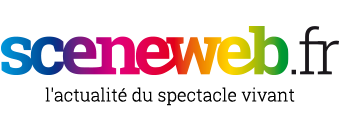 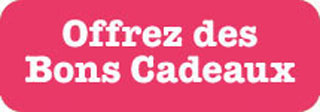 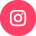 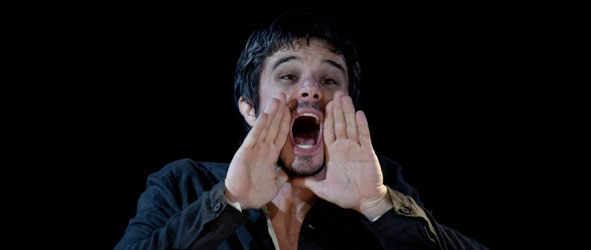 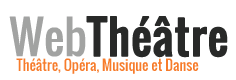 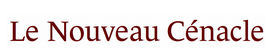 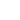 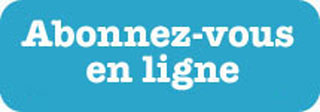 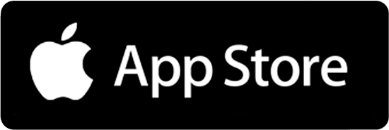 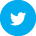 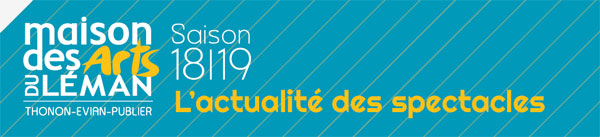 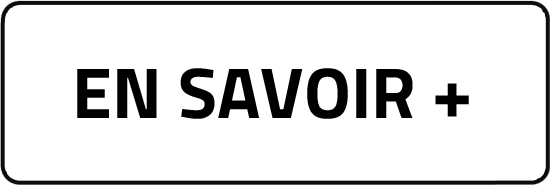 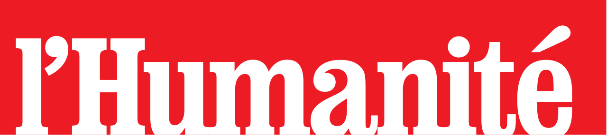 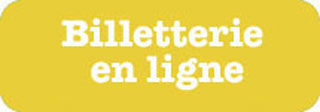 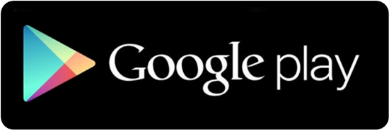 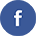 